Please do not forget to attach the following:- CV including details of any professional training - images in jpg format only (you can attach up to 20 images to your online application. Please bear in mind that your application should not exceed 15 MB. If you have larger files, please zip them or send via an online file sharing service (e.g. www.wetransfer.com)- any relevant documentation, e.g. articles or papers about your work or exhibitions, publications, reviews, etc. - please give the name and contact details of a referee who should have knowledge of your work in a professional capacity:  ……………………………………………………………………………………………………………………………………………………………………………………..Tel………………………………………….Email…………………………………….Send your completed form with the relevant enclosures (images/ artist’s statement/ up-to-date CV/ supporting materials, if any) to the address below before 1 February 2021.EMAIL: gintare@kaunasgallery.lt (subject: residency application)	         Kaunas Photography Gallery Residency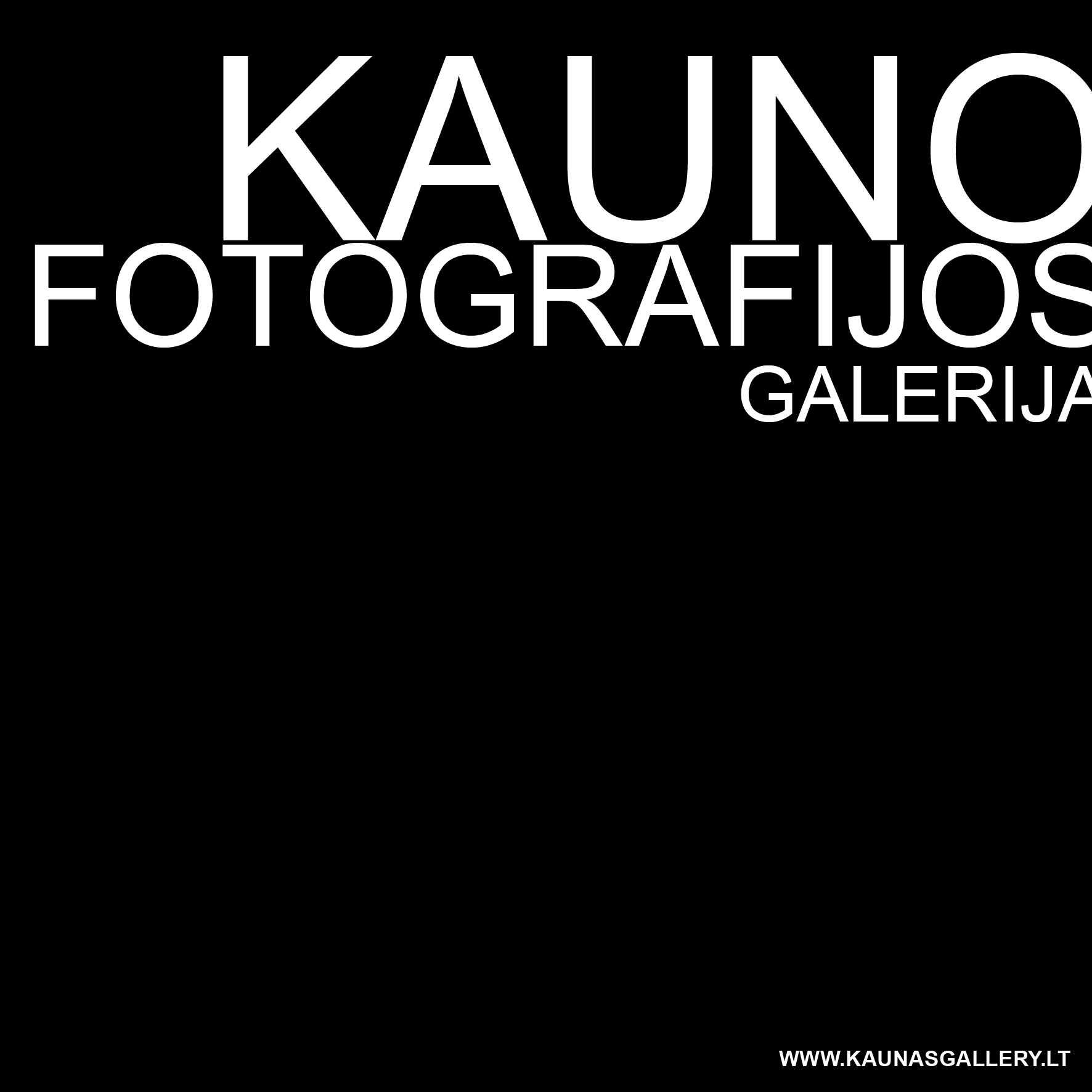          Kaunas Photography Gallery ResidencyApplication for Kaunas Photography Residency ProgramResidencies for March–December 2021Application for Kaunas Photography Residency ProgramResidencies for March–December 2021Family name:First name:Nationality:Date of birth:Address:Street: City:Code:Country:Telephone number:Email address:Website:Affiliated organization (if any):How did you find out about this program?Field of artsPhotography □ Art Research □  Curating □ Art History □  Art Criticism □  Residency period from 4 to 9 weeks2021March □ April □ May □ July □ August □ September □ October □ November □ December □Language proficiencyEnglish: Fluent □  Advanced □  Intermediate □  Beginner □Artist’s statement (max. 500 words)Activity/project proposal while in residencyHow do you think your activity will contribute to the local area; or why do you want to come to this residency?(max. 300 words)